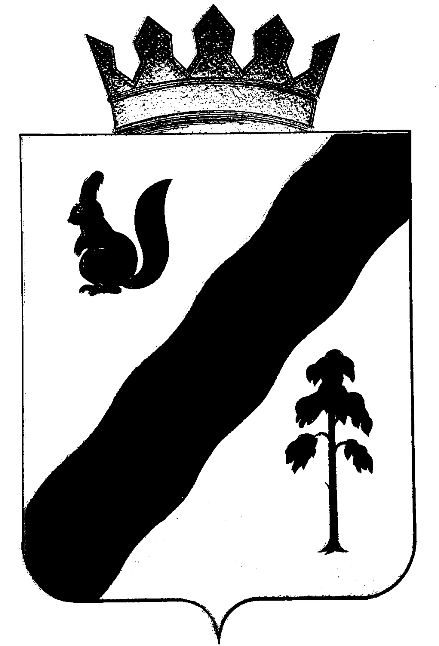 ПОСТАНОВЛЕНИЕАДМИНИСТРАЦИИ ГАЙНСКОГО МУНИЦИПАЛЬНОГО ОКРУГАПЕРМСКОГО КРАЯОб определении места длявыпаса скота         В соответствии с Федеральным законом Российской Федерации от 06.10.2003 №131-ФЗ «Об общих принципах организации местного самоуправления в Российской Федерации», Кодексом Пермского края об административных правонарушениях от 06.04.2015 №460-ПК, Правилами благоустройства территории Гайнского муниципального округа, утвержденных решением Думы Гайнского муниципального округа от 29.04.2020 №76 и Уставом Гайнского муниципального округа Пермского края, администрация Гайнского муниципального округа ПОСТАНОВЛЯЕТ:              1. Определить специально отведенные места для выпаса сельскохозяйственных животных содержащихся в личных подворьях граждан на территории поселка Гайны согласно приложению.          2. Обязать владельцев сельскохозяйственных животных соблюдать время выпаса и контролировать его нахождение на закрепленных территориях.         3. Территориальному отделу администрации Гайнского муниципального округа составить график пастьбы и ознакомить с графиком владельцев сельскохозяйственных животных.         4. Опубликовать постановление в газете «Наше Время» и разместить на официальном сайте администрации Гайнского муниципального округа.         5. Настоящее постановление вступает в силу после его официального опубликования в газете «Наше Время».         6. Контроль за выполнением постановления возложить на и.о. заместителя главы по экономике и финансам О.В. Харину.Глава муниципального округа – глава администрацииГайнского муниципального округа                                                   Е.Г. Шалгинских  Приложениек постановлению от 14.07.2020 №581Места вольного выпаса скота на территории посёлка Гайны Ганского муниципального округа14.07.2020№581№ п/пНаселенный пунктМесто выпаса скота1Гайныокраина поселка на земельных участках сельскохозяйственных угодий в урочищах «Важгорт», «Подисаево», «Наволок», «Пионерлагерь»